Prefeitura Municipal de Ponte Nova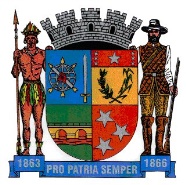 SECRETARIA DE EDUCAÇÃOEstado de Minas GeraisAtividades 7º AnoQuestão 125 representa quantos por cento de 200?a) 12,5%
b) 15,5%
c) 16%
d) 20%Questão 230 representa 15% de qual número?a) 150
b) 200
c) 350
d) 400Questão 3Em uma sala de aula há 30 alunos, dos quais 40% são meninas. Quantas meninas têm na sala?a) 10 meninas
b) 12 meninas
c) 15 meninas
d) 18 meninasQuestão 4Convertendo a fração  em uma fração centesimal, qual o resultado em porcentagem?a) 10%
b) 20%
c) 30%
d) 40%Questão 5Júlia acertou 75% das questões de Matemática do teste e Mariana acertou 4/5. Quem acertou mais questões?a) Júlia
b) Mariana
c) As duas acertaram o mesmo número de questões.Questão 6Para cada uma das frações apresentadas a seguir, complete o quadro com as informações pedidas.Abraços!Porcentagem5%27%32%130%LeituraFraçãoNúmero decimal